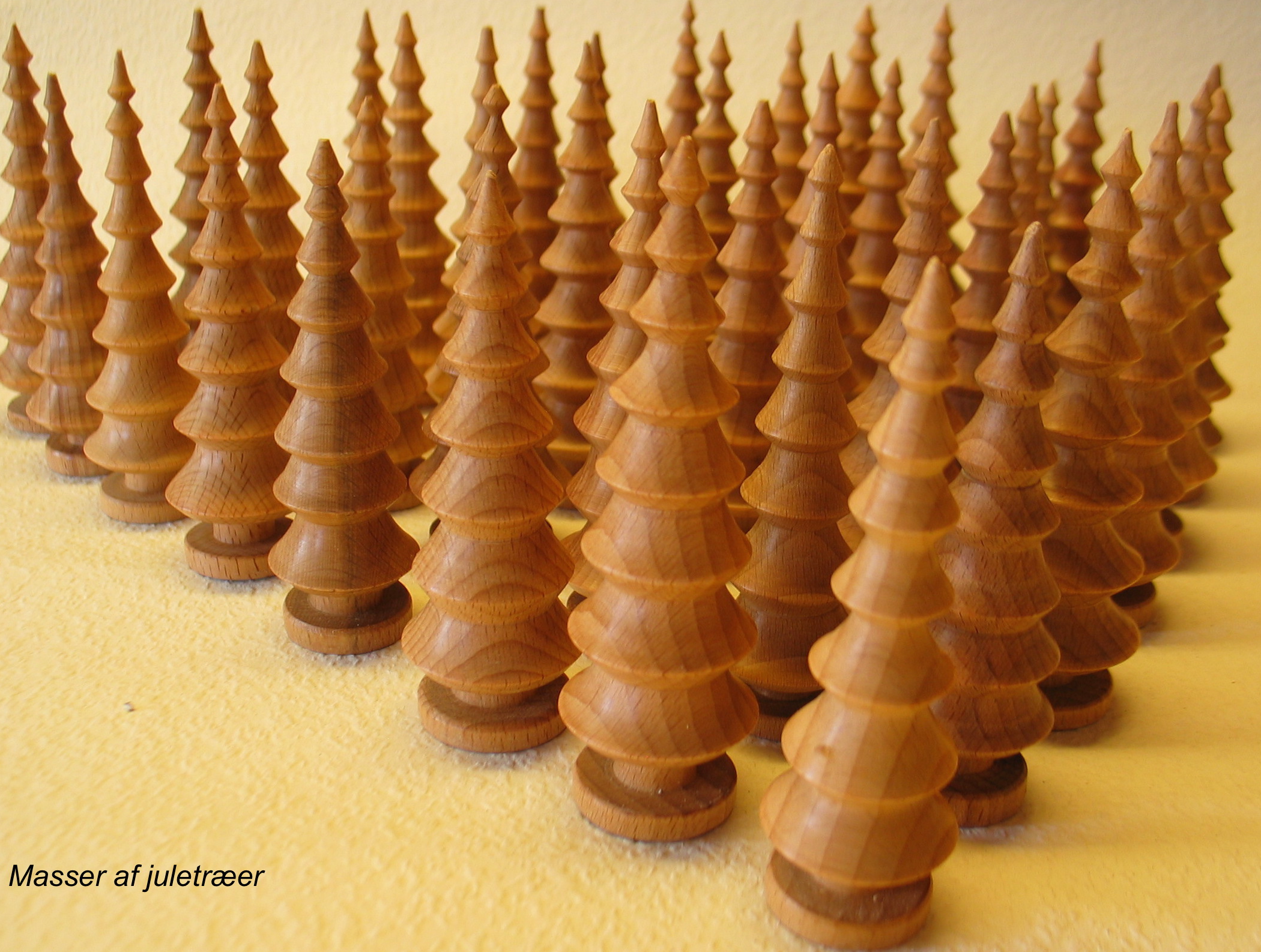 Et sæt juletræer består af 3 stk.: Stor - Mellem – lilleArbejdsgang:Træklods drejes rund i ønskede diameter.Drej en spids kegle.Afmærk afstand for grenafsatser – stamme og fod.Drej grenafsatserne – først undersiden så oversiden, start fra toppen af.Drej stammen, så foden.Træet slibes så det er pænt glat.Afstik foden, husk svag krumning så træet ikke vipper.Efterbehandling:  Giv juletræet gang voks.Mål grenafsats: Start fra toppen med 10mm – 11mm – 12mm – 13mm osv.Afsæt mål på et stykke træ, så kan der afmærkes mens emnet snurrer.MÅL: i mmStorMellemLilleTræklods:190x48x48160x48x48140x48x48Diameter Træ443833Antal grene1198Stamme lgd.151210Diameter fod352525